Об утверждении программы профилактики рисков причинения вреда (ущерба) охраняемым законом ценностям в сфере муниципального земельного контроля на территории Городского округа «Жатай»В соответствии со статьей 44 Федерального закона от 31 июля 2020 г. №248-ФЗ «О государственном контроле (надзоре) и муниципальном контроле в Российской Федерации» постановляю:1. Утвердить программу профилактики рисков причинения вреда (ущерба) охраняемым законом ценностям в сфере муниципального земельного контроля на территории Городского округа «Жатай» согласно приложению к настоящему приказу.2. Контроль исполнения настоящего Постановления возложить на начальника отдела имущественных и земельных отношений Окружной Администрации ГО «Жатай» М.В. Федотова.          Глава                                                                       	Е.Н.ИсаеваПриложение к Постановлению ГлавыОкружной Администрации Городского округа «Жатай»от 02 ноября 2022 г. № 173Программа профилактики рисков причинения вреда (ущерба) охраняемым законом ценностям в сфере муниципального земельного контроля на территории Городского округа «Жатай»Настоящая Программа профилактики рисков причинения вреда (ущерба) охраняемым законом ценностям в сфере муниципального земельного контроля на территории Городского округа «Жатай» (далее – Программа) разработана в целях  стимулирования добросовестного соблюдения обязательных требований юридическими лицами, индивидуальными предпринимателями и гражданами,  устранения условий, причин и факторов, способных привести к нарушениям обязательных требований и (или) причинению вреда (ущерба) охраняемым законом ценностям,  создания условий для доведения обязательных требований до контролируемых лиц, повышение информированности о способах их соблюдения.Настоящая Программа разработана и подлежит исполнению отделом имущественных и земельных отношений Окружной Администрации Городского округа «Жатай» (далее по тексту – земельный отдел).1. Анализ текущего состояния осуществления муниципального земельного контроля, описание текущего развития профилактической деятельности контрольного органа, характеристика проблем, на решение которых направлена Программа1.1. Вид муниципального контроля: муниципальный земельный контроль.1.2. Предметом муниципального земельного контроля на территории Городского округа «Жатай» являются соблюдение юридическими лицами, индивидуальными предпринимателями, гражданами (далее – контролируемые лица) обязательных требований земельного законодательства в отношении объектов земельных отношений, за нарушение которых законодательством предусмотрена административная ответственность. На территории Городского округа «Жатай» муниципальный земельный контроль осуществляется за соблюдением:а) обязательных требований о недопущении самовольного занятия земель, земельного участка или части земельного участка, в том числе использования земель, земельного участка или части земельного участка, лицом, не имеющим предусмотренных законодательством прав на них;б) обязательных требований об использовании земельных участков по целевому назначению в соответствии с их принадлежностью к той или иной категории земель и (или) разрешенным использованием;в) обязательных требований, связанных с обязательным использованием земель, предназначенных для жилищного или иного строительства, садоводства, огородничества и личного подсобного хозяйства, в указанных целях в течение установленного срока;г) исполнения предписаний об устранении нарушений обязательных требований, выданных должностными лицами земельного отдела в пределах их компетенции.В рамках профилактики рисков причинения вреда (ущерба) охраняемым законом ценностям земельным отделом осуществляются следующие мероприятия:размещение на официальном интернет-сайте администрации Городского округа «Жатай» на странице отдела имущественных и земельных отношений  Окружной Администрации Городского округа «Жатай» перечней нормативных правовых актов или их отдельных частей, содержащих обязательные требования, оценка соблюдения которых является предметом муниципального земельного контроля, а также текстов соответствующих нормативных правовых актов;осуществление информирования юридических лиц, индивидуальных предпринимателей по вопросам соблюдения обязательных требований, в том числе посредством разработки и опубликования руководств по соблюдению обязательных требований, разъяснительной работы в средствах массовой информации; обеспечение регулярного обобщения практики осуществления муниципального земельного контроля и размещение на официальном интернет-сайте администрации Городского округа «Жатай» на странице отдела имущественных и земельных отношений  Окружной Администрации Городского округа «Жатай» соответствующих обобщений, в том числе с указанием наиболее часто встречающихся случаев нарушений обязательных требований с рекомендациями в отношении мер, которые должны приниматься юридическими лицами, индивидуальными предпринимателями в целях недопущения таких нарушений;выдача предостережений о недопустимости нарушения обязательных требований в соответствии с частями 5-7 статьи 8.2 Федерального закона от 26 декабря 2008 года № 294-ФЗ «О защите прав юридических лиц и индивидуальных предпринимателей при осуществлении государственного контроля (надзора) и муниципального контроля».2. Цели и задачи реализации Программы2.1. Целями профилактической работы являются:1) стимулирование добросовестного соблюдения обязательных требований всеми контролируемыми лицами; 2) устранение условий, причин и факторов, способных привести к нарушениям обязательных требований и (или) причинению вреда (ущерба) охраняемым законом ценностям; 3) создание условий для доведения обязательных требований до контролируемых лиц, повышение информированности о способах их соблюдения;4) предупреждение нарушений контролируемыми лицами обязательных требований, включая устранение причин, факторов и условий, способствующих возможному нарушению обязательных требований;5) снижение административной нагрузки на контролируемых лиц;6) снижение размера ущерба, причиняемого охраняемым законом ценностям.2.2. Задачами профилактической работы являются:1) укрепление системы профилактики нарушений обязательных требований;2) выявление причин, факторов и условий, способствующих нарушениям обязательных требований, разработка мероприятий, направленных на устранение нарушений обязательных требований;3) повышение правосознания и правовой культуры юридических лиц, индивидуальных предпринимателей и граждан в сфере земельных правоотношений.3. Перечень профилактических мероприятий, сроки (периодичность) их проведения4. Показатели результативности и эффективности Программы	Основными критериями оценки эффективности и результативности профилактических материалов являются:	- повышение уровня информированности заинтересованных лиц;	- снижение количества нарушений юридическими лицами, индивидуальными предпринимателями и физическими лицами обязательных требований действующего законодательства;	- во взаимодействии с гражданами и организациями выявление нарушений законодательства в области землепользования и оперативное применение мер ответственности к лицам, допустившим нарушения;	- развитие системы профилактических мероприятий  отдела имущественных и земельных отношений Окружной Администрации Городского округа «Жатай»;	- повышение «прозрачности» деятельности отдела имущественных и земельных отношений Окружной Администрации Городского округа «Жатай»;Республика Саха (Якутия)Окружная АдминистрацияГородского округа"Жатай"ПОСТАНОВЛЕНИЕ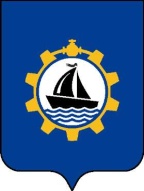 Саха θроспyyбyлyкэтэ"Жатай" Куораттаађы уокуругун Уокуруктаађы  Дьаhалтата            УУРААХ «02» ноября 2022 г. № 172 «02» ноября 2022 г. № 172 «02» ноября 2022 г. № 172№  п/пНаименованиемероприятияСрок реализации мероприятияОтветственное должностное лицо1ИнформированиеИнформирование осуществляется отделом имущественных и земельных отношений ОА ГО «Жатай» по вопросам соблюдения обязательных требований посредством размещения соответствующих сведений на официальном сайте Окружной Администрации Городского округа «Жатай». ПостоянноСпециалист отдела имущественных и земельных отношений Окружной Администрации Городского округа «Жатай»2Обобщение правоприменительной практикиОбобщение правоприменительной практики осуществляется отделом имущественных и земельных отношений ОА ГО «Жатай» посредством сбора и анализа данных о проведенных контрольных мероприятиях и их результатах.По итогам обобщения правоприменительной практики отдел имущественных и земельных отношений готовит доклад, содержащий результаты обобщения правоприменительной практики по осуществлению муниципального земельного контроля, который утверждается приказом  Главы Администрации.В срок до 1 июля года, следующего за отчетным годом, размещается на официальном портале Городского округа «Жатай»Начальник отдела имущественных и земельных отношений Окружной Администрации Городского округа «Жатай»3Объявление предостереженияПредостережение о недопустимости нарушения обязательных требований объявляется контролируемому лицу в случае наличия у отдела имущественных и земельных отношений сведений о готовящихся нарушениях обязательных требований и (или) в случае отсутствия подтверждения данных о том, что нарушение обязательных требований причинило вред (ущерб) охраняемым законом ценностям либо создало угрозу причинения вреда (ущерба) охраняемым законом ценностям.По мере появления оснований, предусмотренных законодательствомНачальник отдела имущественных и земельных отношений Окружной Администрации Городского округа «Жатай»4Консультирование.Консультирование осуществляется в устной или письменной форме по следующим вопросам:1) организация и осуществление муниципального земельного контроля;2) порядок осуществления контрольных мероприятий, 3) порядок обжалования действий (бездействия) должностных лиц департамента недвижимости в части осуществления муниципального земельного контроля;4) получение информации о нормативных правовых актах (их отдельных положениях), содержащих обязательные требования, оценка соблюдения которых осуществляется департаментом недвижимости в рамках муниципального земельного контроля.Постоянно с учетом особенностей организации личного приема граждан в департаменте недвижимостиНачальник отдела имущественных и земельных отношений Окружной Администрации Городского округа «Жатай»5Профилактический визит.Профилактический визит проводится в форме профилактической беседы по месту осуществления деятельности контролируемого лица либо путем использования видео-конференц-связи.В ходе профилактического визита контролируемое лицо информируется об обязательных требованиях, предъявляемых к его деятельности либо к принадлежащим ему объектам контроля, их соответствии критериям риска, основаниях и о рекомендуемых способах снижения категории риска, а также о видах, содержании и об интенсивности контрольных мероприятий, проводимых в отношении объектов контроля, исходя из их отнесения к соответствующей категории риска.При проведении профилактического визита контролируемым лицам не выдаются предписания об устранении нарушений обязательных требований. Разъяснения, полученные контролируемым лицом в ходе профилактического визита, носят рекомендательный характер.По мере появления оснований, предусмотренных законодательствомНачальник отдела имущественных и земельных отношений Окружной Администрации Городского округа «Жатай»№п/пНаименование показателяВеличина11.Полнота информации, размещенной на официальном сайте контрольного органа в сети «Интернет» в соответствии с частью 3 статьи 46 Федерального закона от 31 июля 2021 г. № 248-ФЗ «О государственном контроле (надзоре) и муниципальном контроле в Российской Федерации»от 0 до 100%22.Утверждение приказом доклада, содержащего результаты обобщения правоприменительной практики по осуществлению муниципального земельного контроля, его опубликованиеИсполнено / Не исполнено3.Доля выданных предостережений по результатам рассмотрения обращений с  подтвердившимися сведениями о готовящихся нарушениях обязательных требований или признаках нарушений обязательных требований и  в случае отсутствия подтвержденных данных о том, что нарушение обязательных требований причинило вред (ущерб) охраняемым законом ценностям либо создало угрозу причинения вреда (ущерба) охраняемым законом ценностям (%)от 0 до 100%4.Доля граждан удовлетворённых консультированием в общем количестве граждан обратившихся за консультированиемот 0 до 100%